Дегтярева Светлана Михайловна,Идентификатор : 247-416-442Приложение 5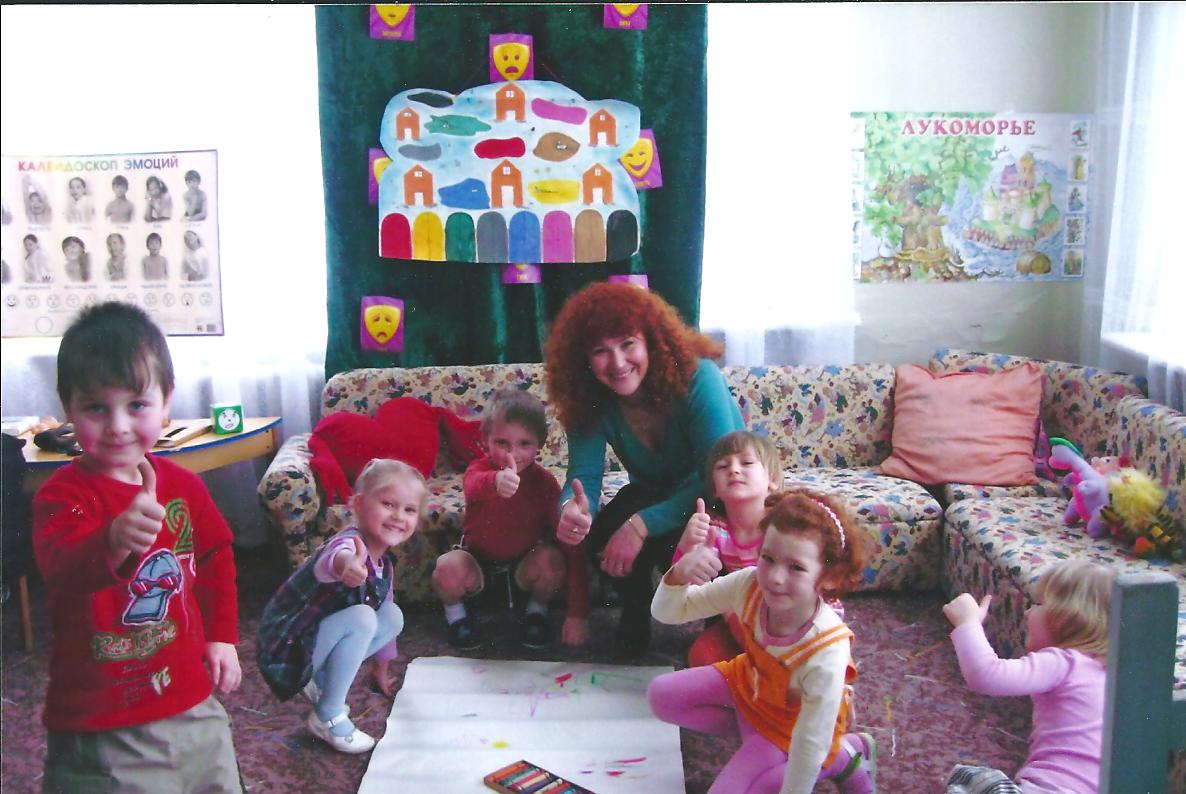 